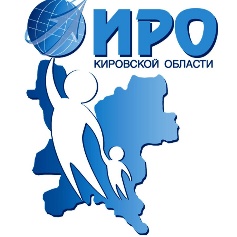 ПОЛОЖЕНИЕ о региональном этапе Всероссийского конкурса сочинений 2018 годаI. Общие положения1.1. Настоящее Положение утверждает порядок организации и проведения регионального этапа Всероссийского конкурса сочинений – 2018 (ВКС – 2018, далее – Конкурс), порядок участия в Конкурсе и определение победителей Конкурса.1.2. Учредителем Конкурса является Министерство образования и науки Российской Федерации.1.3. Оператором регионального этапа Конкурса является Кировское областное государственное образовательное автономное учреждение дополнительного профессионального образования «Институт развития образования Кировской области» (КОГОАУ ДПО «ИРО Кировской области»).1.4. Организационно-техническое и информационное сопровождение Конкурса осуществляет Оператор Конкурса, в том числе на специально созданном электронном ресурсе – официальном сайте Конкурса - http://www.apkpro.ru/vks .1.5. Цели Всероссийского конкурса сочинений:возрождение традиций написания сочинения как самостоятельной творческой работы, в которой отражаются личностные, предметные и метапредметные результаты на разных этапах обучения и воспитания личности;обобщение, систематизация и распространение накопленного отечественной методикой эффективного опыта по обучению написанию сочинений и развития связной письменной речи обучающихся.1.6. Задачи Всероссийского конкурса сочинений:создать условия для самореализации обучающихся, повышения их социальной и творческой активности; выявить литературно одаренных обучающихся, стимулировать их к текстотворчеству с целью получения нового личностного опыта;способствовать формированию положительного отношения подрастающего поколения к русскому языку и литературе как важнейшим духовным ценностям; повышению в глазах молодежи престижа грамотного владения русским языком и знания художественной литературы;привлечь внимание общественности к социально значимым проектам в области образования; к пониманию значимости функционально грамотного и творческого владения русским языком;продемонстрировать заинтересованной общественности направления работы, ресурсы и достижения системы образования;получить внешнюю оценку образовательного результата, закрепить в общественном сознании мысль о том, что система образования интегрирована в процесс решения общегосударственных гуманитарных проблем;способствовать решению педагогических задач развития связной письменной речи обучающихся, распространению эффективных педагогических методик и практик в области развития письменной речи обучающихся, в том числе обучения написанию сочинений.1.7. Участниками Конкурса являются обучающиеся государственных, муниципальных и негосударственных общеобразовательных организаций и обучающиеся организаций среднего профессионального образования, реализующих программы общего образования, в том числе дети-инвалиды и обучающиеся с ограниченными возможностями здоровья.Конкурс проводится среди 5 групп обучающихся:1 – обучающиеся 4-5 классов;2 – обучающиеся 6-7 классов;3 – обучающиеся 8-9 классов;4 – обучающиеся 10-11 классов;5 – обучающиеся организаций среднего профессионального образования (далее СПО) по программам общего образования.1.8. Участие в Конкурсе добровольное.1.9. Рабочим языком Конкурса является русский язык – государственный язык Российской Федерации.1.10. Оператор Конкурса оставляет за собой право использовать конкурсные материалы в некоммерческих целях (репродуцировать в целях рекламы Конкурса, в методических и информационных изданиях, для освещения в средствах массовой информации, в учебных целях) на основе согласия конкурсантов. Конкурсанты соглашаются с безвозмездной публикацией их работ или фрагментов работ любым способом и на любых носителях по усмотрению Оператора с обязательным указанием авторства работ.1.12. Информация о проведении регионального этапа Конкурса размещается на официальном сайте http://www.kirovipk.ru.1.13. Конкурс имеет официальный логотип, который может быть использован на всех на ресурсах, сопровождающих проведение Конкурса, а также в оформлении мероприятий, имеющих непосредственное отношение к Конкурсу.II. Тематические направления Конкурса и жанры конкурсных работ2.1. Тематические направления ВКС – 2018:Слово как источник счастья;О проявлении нравственного начала в истории, в жизни, в судьбе;«Хотел бы я знать, какая давность придает сочинению ценность» (Квинт Гораций Флакк): юбилеи российских писателей, поэтов, драматургов в 2018 году;Книги, как люди, имеют свою судьбу, свой характер: юбилеи литературных произведений в 2018 году;«Он хороший писатель. И прежде всего — гражданин» (А.Тарковский): 100-летие со дня рождения А.И. Солженицына;«Хоровод муз» (А.Блок): 2018 – Год театра и балета;Россия, устремлённая в будущее;Имен в России славных много;«Настоящая ответственность бывает только личной» (Ф.Искандер): 2018 – Год добровольца (волонтера);Вместе – целая страна: 2018 - Год единства народов России;«Деньгами надо управлять, а не служить им» (Луций Анней Сенека);«Гордиться славою своих предков не только можно, но и должно, не уважать оной есть постыдное малодушие» (А.С. Пушкин).2.2. Разъяснения по содержанию тематических направлений Конкурса и списки писателей-юбиляров и произведений-юбиляров содержатся в Методических рекомендациях по организации и проведению Всероссийского конкурса сочинений, размещенных на официальном сайте Конкурса (http://www.apkpro.ru/vks).2.3. Сочинения, содержание которых не соответствует тематическим направлениям, утвержденным данным Положением, права на участие в Конкурсе не имеют.2.4. Выбор тематического направления осуществляет участник Конкурса. Тему конкурсной работы участник Конкурса формулирует самостоятельно в рамках выбранного им тематического направления.2.6. Жанры конкурсных работ: рассказ, сказка, письмо, дневник, заочная экскурсия, очерк, репортаж, интервью, слово, эссе, рецензия.2.7. Выбор жанра конкурсной работы участник Конкурса осуществляет самостоятельно.III. Сроки, порядок и организация проведения регионального этапа Конкурса3.1. Настоящее Положение регламентирует проведение регионального этапа Всероссийского конкурса сочинений 2018 года.3.2. Региональный этап: прием заявок и конкурсных работ от обучающихся (не более 5 работ от округа: по одной работе от каждой возрастной группы), оценка конкурсных работ, определение победителей и направление работ-победителей – до 1 октября 2018 года. 3.3. Оценка работ участников и определение победителей регионального этапа Конкурса осуществляется жюри в составе:1. Кошурникова Татьяна Владиславовна, доцент кафедры предметных областей КОГОАУ ДПО «ИРО Кировской области», к.ф.н., председатель, 2. Будашкина Светлана Николаевна, заместитель директора по научно-методической работе Кировской областной научной библиотеки имени А. И. Герцена (по согласованию), 3. Домская Татьяна Аркадьевна, учитель русского языка и литературы КОГОАУ «Лицей естественных наук», Заслуженный учитель Российской Федерации (по согласованию),4. Печенкина Ирина Леонидовна, учитель русского языка и литературы МБОУ СОШ с УИОП № 51 города Кирова (по согласованию),5. Рылова Анна Сергеевна, доцент кафедры предметных областей КОГОАУ ДПО «ИРО Кировской области», к. п. н.3.4. Критерии оценивания конкурсных работ утверждаются данным Положением и являются едиными для оценки работ на всех этапах Конкурса.3.5. Победители регионального этапа Конкурса определяются на основании результатов оценивания конкурсных работ. Результаты оценивания оформляются в виде рейтингового списка участников регионального этапа Конкурса. Рейтинговые списки формируются отдельно по каждой возрастной группе. Образец оформления рейтингового списка представлен в разделе «Организационно-техническая документация» на официальном сайте Конкурса (http://www.apkpro.ru/vks).3.6. На региональный этап Конкурса от образовательного округа Кировской области принимается пять работ, занявших первые позиции рейтинговых списков окружного этапа Конкурса (по одной работе от каждой возрастной группы). В случае отсутствия работы-победителя окружного этапа от какой-либо возрастной группы на региональный этап не может бытьпередано две работы от одной возрастной группы, соответственно, общее количество работ, передаваемых на региональный этап, сокращается.3.7. На региональный этап Конкурса принимаются только работы, официально прошедшие отбор на окружном этапе, в сопровождении соответствующего пакета организационно-технической документации. Образцы сопроводительных документов представлены в разделе «Организационно-техническая документация» на официальном сайте Конкурса (http://www.apkpro.ru/vks).3.8. На региональный этап Конкурса работы принимаются в сканированном виде (в формате PDF, тип изображения ЧБ, разрешение 600 dpi, объемом не более 3 МБ). К отсканированной работе участника прилагается копия, набранная на компьютере и сохраненная в формате Word (doc или docx). При отсутствии одного из указанных вариантов представления работа на региональный этап Конкурса не принимается.3.9. Региональный оператор не принимает работы от потенциальных участников Конкурса вне регламента, установленного данным Положением.IV. Требования к конкурсным работам4.1. Все конкурсные работы выполняются обучающимися в письменном виде на бланке ВКС установленного образца. Бланк конкурсной работы размещен на официальном сайте Конкурса (http://www.apkpro.ru/vks). Титульная страница бланка обязательна для заполнения.4.2. Каждый участник имеет право представить на Конкурс одну работу.4.3. Конкурсная работа принимается к рассмотрению только при наличии заполненной по установленному образцу Заявки на участие в Конкурсе. Образец оформления заявки на участие в Конкурсе представлен в разделе «Организационно-техническая документация» на официальном сайте Конкурса (http://www.apkpro.ru/vks).4.4. Участники Конкурса выполняют работу самостоятельно на русском языке в прозе, поэтические тексты не рассматриваются.4.5. Иллюстрирование конкурсных работ авторами не запрещается, но и не является обязательным.4.6. Объем конкурсной работы не регламентируется и не может служить основанием для отказа от рассмотрения и оценки работы.4.7. На региональном этапе Конкурса не подлежат рассмотрению работы, представленные с нарушением требований к оформлению или с нарушением установленных сроков.4.8. На всех этапах Конкурса работы должны быть проверены на плагиат. В случае выявления высокого процента плагиата (более 25%) на региональном этапе работа лишается права участия в Конкурсе.V. Критерии и порядок оценивания конкурсных работ5.1. Оценивание конкурсных работ осуществляется по следующим критериям:1) Содержание сочинения;2) Выражение в сочинении авторской позиции;3) Соблюдение в сочинении характеристик выбранного жанра;4) Художественное своеобразие и речевое оформление сочинения;5) Грамотность сочинения.На федеральном этапе Конкурса добавляется критерий «Общее читательское восприятие текста сочинения» – дополнительный вариативный балл (по усмотрению члена жюри).5.2. Показатели по критериям оценки конкурсных работ и методика оценки конкурсных работ даны в Методических рекомендациях по подготовке и проведению Всероссийского конкурса сочинений, размещенных на официальном сайте Конкурса (http://www.apkpro.ru/vks).5.3. Оценка конкурсных работ на региональном этапе Конкурса проводится членами жюри по определенным настоящим Положением критериям. Каждая работа оценивается не менее чем двумя членами жюри.Конкурсные работы участников каждой возрастной группы оцениваются отдельно. На региональном этапе Конкурса на основании протоколов оценивания составляются рейтинговые списки участников по возрастным группам. Образцы оформления протоколов оценивания и рейтинговых списков размещены на официальном сайте Конкурса в разделе «Организационно-техническая документация» (http://www.apkpro.ru/vks).VI. Определение победителей и подведение итогов Конкурса6.1. Определение победителей регионального этапа Всероссийского конкурса сочинений осуществляется в соответствии с рейтинговым списком.6.2. Победителями регионального этапа Всероссийского конкурса сочинений 2018 года становятся пять участников, занимающие соответствующие позиции рейтингового списка.6.3. Списки победителей регионального этапа Конкурса размещаются на сайте Конкурса (http://www.kirovipk.ru).6.4. Победители регионального этапа Всероссийского конкурса сочинений награждаются Дипломами. 6.5. Партнеры проведения Конкурса имеют право учредить специальные номинации и призы для участников всех этапов Конкурса. Министерство образования Кировской областиКировское областное государственноеобразовательное автономное учреждениедополнительного профессионального образования«Институт развития образования Кировской области»(КОГОАУ ДПО «ИРО Кировской области»)Р.Ердякова ул., д. 23/2, Киров, 610046Тел./факс (8332)53-04-65E-mail: kirovipk@kirovipk.ruwww.kirovipk.ruОКПО 22945342, ОГРН 1034316550135ИНН/КПП 4348036275/434501001_______________________№ _________________На № _____________________________________УтверждаюРектор КОГОАУ ДПО«ИРО Кировской области»_______________Л.А. Копысова« 7» июня  2018 года